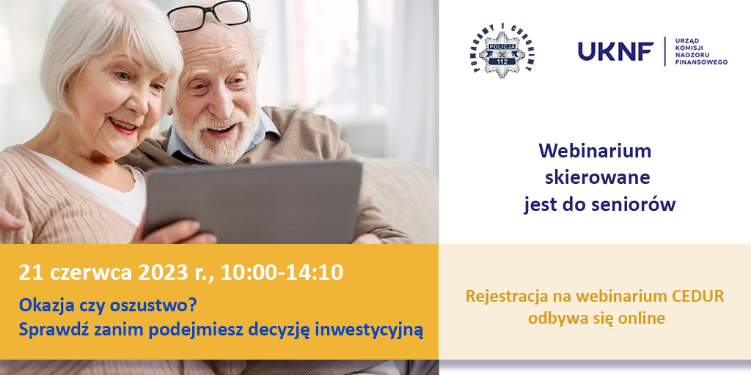 Urząd Komisji Nadzoru Finansowego zaprasza seniorów na webinarium (seminarium online) „Okazja czy oszustwo? Sprawdź zanim podejmiesz decyzję inwestycyjną” organizowane
w ramach projektu edukacyjnego Centrum Edukacji dla Uczestników Rynku – CEDUR, we współpracy z Komendą Główną Policji oraz Ministerstwem Rodziny 
i Polityki Społecznej. Webinarium odbędzie się 21 czerwca 2023 r. (10:00-14:10).Rejestracja na webinarium CEDUR odbywa się online, tj. poprzez elektroniczny formularz zgłoszeniowy - link do strony z odnośnikiem do ww. formularza: https://www.knf.gov.pl/dla_rynku/edukacja_cedur/seminaria?articleId=81973&p_id=18Celem webinarium jest zwrócenie uwagi seniorów na ryzyka związane z inwestycjami na rynku finansowym, uwrażliwienie na ryzyko oszustw oraz przybliżenie roli informacyjnej
i edukacyjnej Komisji Nadzoru Finansowego i Urzędu Komisji Nadzoru Finansowego.W celu uczestnictwa w spotkaniu niezbędne jest stabilne łącze internetowe. W spotkaniu uczestniczyć można poprzez przeglądarkę internetową lub aplikację.Potwierdzenia uczestnictwa zostaną przesłane najpóźniej 20 czerwca 2023 roku, a szczegółowe informacje techniczne zostaną przesłane po potwierdzeniu uczestnictwa oraz wysłaniu wiadomości z zaproszeniem na spotkanie. Formularz zgłoszeniowy będzie dostępny do dnia, w którym odbędzie się webinarium.
W przypadku zgłoszeń, które wpłyną po 20 czerwca 2023 r., potwierdzenia uczestnictwa będą przesyłane na bieżąco.Udział w webinarium jest bezpłatny.